VCAL Hazard Assessment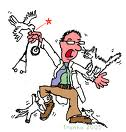 Task: In pairs, you are required to Research a chosen hazard. Conduct a 10 minute “mini” lesson and prepare one activity for the class to complete.Aim: To learn about Hazards in the workplace, how they can be controlled and communicate hazards to othersWe have spent some time working through Occupational, Health and Safety Hazards, signage and ways to control hazards.This task is a continuation of OH&S outcomes.You are to choose one of the following 6 hazards as listed below:Manual HandlingHazardous SubstancesNoiseBullyingStressMachine and Equipment SafetyErgonomicPersonal Protective EquipmentWhat do you have to do?Research your chosen hazard / control measure. (Use the internet, library or videos to complete)Create an information poster, covering all aspects of the hazard. (i.e. Definition, etc) Note: This will form the basis for class notes. Therefore it must be informative)Create an activity that the class can complete. (Possibilities include: Crossword, video worksheet, case studies, mini incursion, etc. Use your imagination)Conduct a 10 minute lesson on the chosen hazard. This includes teaching the class about your hazard and presentation of the class activity.Research Due Date: _______________________________________Presentation Due Date: ____________________________________